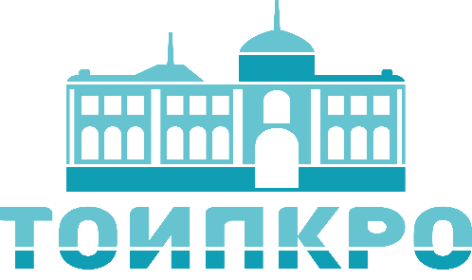 Уважаемые коллеги!Отдел дошкольного образования Томского областного института повышения квалификации и переподготовки работников образования с 11 сентября 2017 г. проводит внебюджетные очно-заочные курсы повышения квалификации «Организация логопедической работы с детьми в условиях реализации ФГОС»Общий объем –108 часов.Форма очно-заочная (очная часть с 11.09. по 20.09.17 г., 64 часа; заочная часть с 21.09. по 03.10.2017 г., 44часа).В программе: Нормативно-правовое обеспечение образовательного процесса в современных условиях.Современные технологии логопедической работы.Диагностика нарушений речевого развития ребенка.Особенности психолого-педагогического сопровождения ребенка.Коррекционно-развивающая работа логопеда.Формы и методы работы с семьей в современных условиях.Развитие речи детей дошкольного возраста.Основы психолого-педагогического сопровождения субъектов образовательного процесса.Новое положение по аттестации педагогических работников. Вопросы подготовки к аттестации (принципы подготовки портфолио, презентации, самоанализа и др.)Приглашаются логопеды образовательных организаций, организаций сферы здравоохранения и социального обслуживания! Будем рады видеть вас!Стоимость обучения: 3960  руб.Контактная информация по телефону (3822)  90-20-55E-mail: doshtomsk@mail.ru№ФИО педагога, дата и год рожденияНомер и серия паспортаДата выдачи.Когда и кем выданАдрес по регистрацииРеквизиты учрежденияФИО руководителяЗанимаемая должностьпедагогаКонтактные данные(номера телефонов,e-mail )